Вопрос: Что характеризует и как определяется относительная магнитная проницаемость? Ответ: Относительная магнитная проницаемость материала  отношение абсолютной магнитной проницаемости к магнитной постоянной:=а/о,μ0 – характеризует магнитное поле в вакууме (0=1.256637·10-6 Гн/м)В свою очередь абсолютная магнитная проницаемость а материала представляет собой отношение магнитной индукции В к напряженности магнитного поля Н в заданной точке кривой намагничивания для данного материала и выражается в Гн/м:а=В/Н Относительная магнитная проницаемость показывает, во сколько раз магнитная индукция в материале больше, чем в воздухе или вакууме (при постоянном внешнем поле относительная магнитная проницаемость вещества показывает, во сколько раз возрастает индукция при замене вакуума данным веществом). Это безразмерная, скалярная величина, показывающая, во сколько раз индукция магнитного поля в веществе изменяется по сравнению с магнитной индукцией поля в вакууме. Определяется по формуле: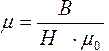 не понимаю, что характеризует величина магнитной проницаемости? Ну узнаем, во сколько раз больше и что?  У одних материалов она до 106, у других меньше 1. А где взять В и Н для определения ? 